Занимаемая должность: учитель начальных классов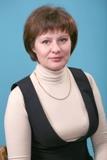 Наименование направления подготовки и (или) специальности:   средне-специальное профессиональное образование –  Ивановское педагогическое училище, учитель начальных классов,  1990 г. 
Преподаваемые предметы: русский язык, родной язык (русский), литературное чтение на родном (русском) языке,  литературное чтение, математика, окружающий мир, музыка, изобразительное искусство, технология.Данные о повышении квалификации: 04.06.2021 г.  ОГАУ ДПО Ивановской области «Университет непрерывного образования и инноваций»  по программе «Современный урок в начальной  школе: характеристика и  особенности организации»Общий стаж работы: 30 летСтаж работы по специальности: 30 лет 
Категория: высшая 
